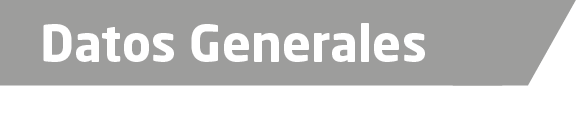 Nombre Juan Santos Rosas CaballeroGrado de Escolaridad Licenciatura en Finanzas y Contaduría PublicaCédula Profesional (Licenciatura) constanciaCédula profesional (Carta pasante) En trámiteTeléfono de Oficina 228-8-18-18-10. Ext. 3013Correo Electrónico juaninis30gmail.comDatos GeneralesFormación Académica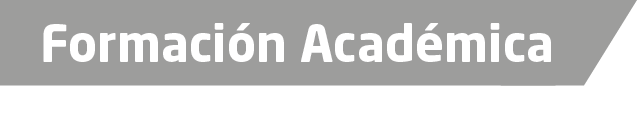 2014-2017Universidad Popular Autónoma de Veracruz “UPAV” Estudios de Licenciatura en Finanzas y Contaduría Pública.1997-2000Bachillerato “Las Américas” 1997Trayectoria Profesional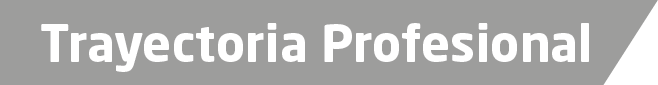 2016 a la FechaJefe del Departamento de Apoyo Operativo, Control de Armamento y Equipo Operativo. (Dirección General de la P.M.)2011-2015Jefe de la Oficina de Control de Armamento y Equipo Operativo. (Dirección General de la P.M.)2007-2011Policía Ministerial. (Dirección General de la A.V.I.)2001-2006Auxiliar Administrativo. (Dirección General de la P.M.)Aréas de Conocimiento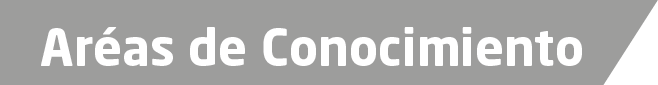 Desarrollo de Procedimientos (En materia de Armamento) Captura de datosInvestigaciones y Ejecución de mandamientos JudicialesAdministrativo